Túrakód: G-R_6-sz	/	Táv.: 17 km	/	Frissítve: 2021-01-29Túranév: Gyalog rövidtáv 6-szakaszLeírás:Teljesítménytúránk 3 résztávból áll.
Teljesítése 2 ellenőrzőpont-igazolást igényel. A rajt és a cél a túra két végpontjának közelében található, az első, illetve az utolsó terepi ellenőrzőpontoknál. Időmérés e két pont között történik! Az első, illetve az utolsó résztávok csupán a legközelebbi buszmegállótól/buszmegállóig navigálják a túrázót. (Ha más közlekedési eszközzel jutsz ide, vagy haza, akkor bejárásuk nem kötelező.)Rajt: Horthy-fa / 010QR / N46 36.266 E20 26.154.Cél: Árpád-halom / 011QR / N46 36.918 E20 33.960. 1. résztáv: /Buszmegálló: Nagymágocs, Mágocs-ér - Horthy-Fa/A buszmegállótól a 4406-os úton, Nagymágocstól távolodóan északnyugati (ÉNY) irányba induljunk. Rajt-ellenőrzőpontunkat (Horthy-Fa) baloldalon fogjuk találni a tölgyet körülvevő kerítésen, a balunkon található második erdős rész felőlünk eső sarkán. (010QR).2. résztáv: /Horthy-Fa - Árpád-halom/Most indulhatunk visszafelé DK-i irányba. A település szélénél ismét átkelünk a Mágocs-ér felett, jobbunkon szép faragott szoborcsoport mellett haladunk. (PANNONIA SACRA – ÁLDOTT MAGYARORSZÁG) Kissé odébb, balról a Károlyi-kastély kapuján tudunk belesni (akár be is menni) egészen az impozáns épületegyüttesig. A településen befelé haladva szenteljünk figyelmet a nyomvonalnak, nehogy túlszaladjunk a balrafordulás (KÉK) helyén. (E szakaszon közkút is elérhető.) Ha ez megvan, szinte irányváltás nélkül szeljük át a lakott részt, szélénél ismét talajútra váltva. A 4448-as utat elérve ismét a kék sáv lesz a fő iránymutatónk, hogy három töréspontot követően már Árpádhalma házainál haladjunk, szilárd burkolaton. A belterületen itt is teszünk egy „U” kitérőt, hogy elhaladjunk a faragott turulszobor mellett és a Károlyi - Berchold Kastély előtt. (A település központi részén közkutat is fellelhetünk.) A 4448-as utat elérve jobbra (DDK) fordulva rövidesen elénk tárul az Árpád-halma kunhalom. Meg is hódítjuk, hogy a tetején, az oszlopon (Életfa) található csekkpontot is begyűjtsük (011QR).3. résztáv: /Árpád-halom - Buszmegálló: Árpádhalom, Magtároló/A településre visszatérve a 4448-as úton, az idefelé vezető úton bejárt kereszteződésben forduljunk balra (DDNY). Kissé beljebb (180 m) jobbunkon érjük el az Árpádhalom, Magtároló elnevezésű buszmegállót.(A menetrendről célszerű előre tájékozódnunk!). Feldolgozták: Füsti-Molnár Viktória, 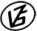 Tapasztalataidat, élményeidet őrömmel fogadjuk! 
(Fotó és videó anyagokat is várunk.)